                                                        FORMULARZ OFERTY                                                                (OFERTA)Odpowiadając na zapytanie ofertowe z dnia 20 września 2023 roku, na „Budowa przepompowni ścieków w miejscowości Jarotki.”        Oferujemy wykonanie zamówienia w zakresie objętym przedmiotem zamówienia:	za łączną kwotę: Cenę netto : 			         ..................................................................................... złPodatek VAT :			         ..................................................................................... złCenę brutto :			         ..................................................................................... złSłownie ryczałtowa brutto :	  ..................................................................................... Ponadto stwierdzamy,  że  w  cenie  oferty  zostały  uwzględnione  wszystkie  koszty  wykonania  zamówienia    i  realizacji przyszłego świadczenia umownego.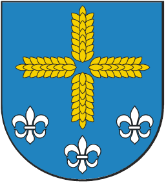 1. Oświadczamy że:Oferujemy wykonanie  przedmiotu zamówienia w okresie:  do 30 listopada 2023 roku od dnia podpisania umowy.Oświadczamy, że zdobyliśmy wszelkie informacje, które były potrzebne do przygotowania oferty.Oświadczamy, że zapoznaliśmy się z treścią zapytania ofertowego i nie wnosimy do niej zastrzeżeń oraz przyjmujemy warunki w nim zawarte.Oświadczamy, że zapoznaliśmy się ze wzorem umowy w niniejszym postępowaniu, akceptujemy  go i nie wnosimy do niego zastrzeżeń oraz przyjmujemy warunki w niej zawarte.Oświadczamy, że przyjmujemy, sposób płatności tj. warunki płatności: 7 dni od prawidłowo wystawionej faktury Oświadczamy, że  w cenie naszej oferty uwzględnione zostały wszystkie koszty wykonania przedmiotowego zamówienia.Posiadamy niezbędne uprawnienia oraz potencjał techniczny, osobowy i finansowy do realizacji przedmiotu zamówienia…………………………………………………
(podpis Wykonawcy)……………………………………………………
(pieczęcie imienne i podpis/y osób
upoważnionych do składania oświadczeń woli
w imieniu Wykonawcy)                                                                                                                                     Załącznik nr 1Nazwa:Nazwa:Nazwa:Nazwa:NIP:NIP:NIP:NIP:Miejscowość:Kod pocztowy:Kod pocztowy:Kraj:Adres pocztowy: (ulica, numer domu, lokalu)Adres pocztowy: (ulica, numer domu, lokalu)Adres pocztowy: (ulica, numer domu, lokalu)Adres pocztowy: (ulica, numer domu, lokalu)Email:Email:Telefon:Telefon:Adres internetowy:Adres internetowy:Faks:Faks: